Ministère de l’enseignement supérieur et de la recherche scientifiqueDirection générale des études technologiquesInstitut Supérieur des Etudes Technologiques se Nabeul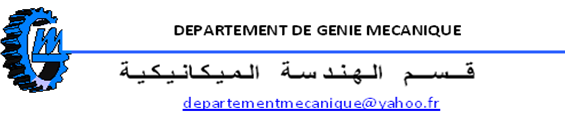 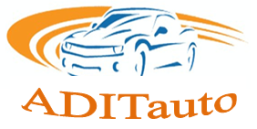 Le département de génie mécanique organise en collaboration avec l’association ADITauto un SéminaireLa Fabrication Assistée par Ordinateur FAO : Outil incontournable dans la Production AutomatiséeLes 27, 28 et 29 Mai 2013 à Hôtel ELMAHARI Hammamet sud et l’ISET de NabeulPrésentation :         Avec l’apparition de la commande numérique des machines outils, la production mécanique à vu une révolution au niveau des gammes de fabrication, voire au niveau des procédé eux-mêmes. En effet, avec les centres de tournage fraisage « millturn » l’usinage complet en une seule prise est aujourd’hui possible. Les phases ou les sous phases d’une gamme de fabrication classique  sont aujourd’hui caducs, et les erreurs seront alors limitées aux seules dispersions des machines. Quant à la complexité des formes, des nouvelles stratégies d’usinage ont été mis au point par les éditeurs de logiciel FAO, tel que UPP, CNH usinage tuyau, tréflage, etc.. .. Ces nouvelles stratégies permettent l’usinage des formes gauches et les pièces aéronautiques et les seules restrictions de production sont aujourd’hui les limites d’imagination des constructeurs.      C’est dans le cadre d’une meilleure intégration des possibilités offertes par la FAO/MOCN que s’inscrit ce séminaire. Thèmes :Programmation ISO (NUM): simulation, usinage et limites.Programmation conversationnelle, nouvelles approche  de la production mécanique (SHOPMILL  SIMENS): simulation, usinage et limites.Démarche FAO, applications fraisage 2D et 3D/ édition programme en code G.Liaison FAO/MOCN et usinage 3D sur centre de fraisage SPINNER Application FAO avancée et usinage multiaxes.Organisateurs et formateurs:Mr. M’HMED Samir (Technologue génie mécanique)Mr. LOUATI Hamouda (Technologue génie mécanique directeur de département de génie mécanique)Mr. LANDOLSI Foued (Maitre Technologue génie mécanique)